Fmm    W•9 	Request for Taxpayer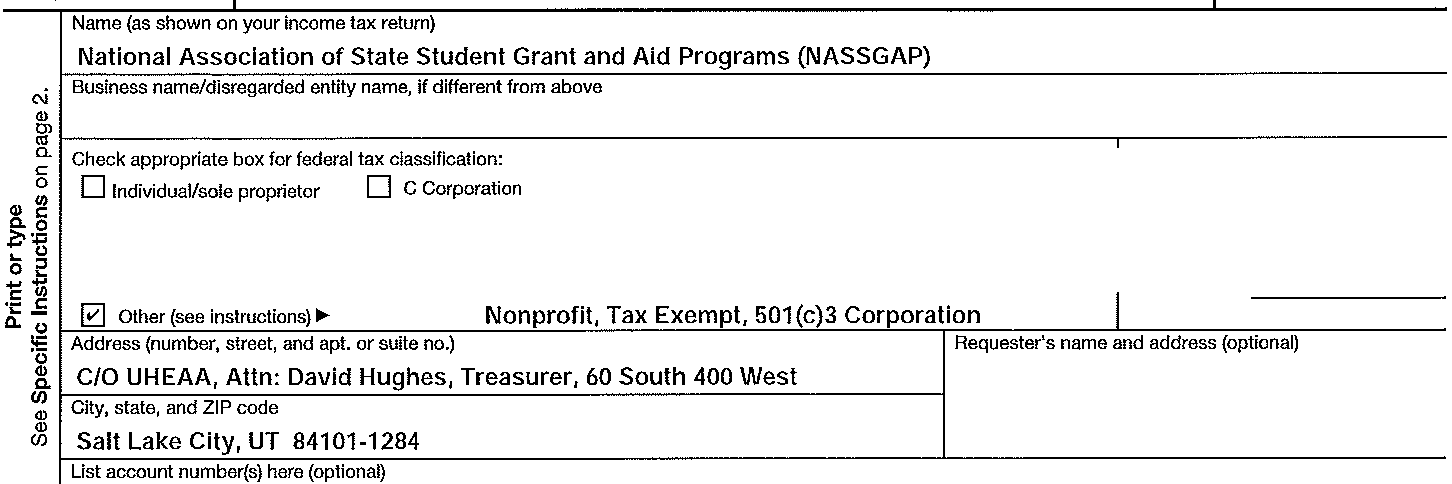 Give Form to the(Rev. August 2013) Department of the Treasury InternalRevenue ServiceIdentification Number and Certificationrequester. Do notsend to the IRS.D S Corporation0 Partnership0 Trust/estateExemptions {see Instructions):Exempt payee code Of any)  	_D Limited liability company. Enter the tax classification (C=C corporation, S=S corporation, P"'partnership)  	_Exemption from FATCA reportingcode (if any)Enter your TIN in the appropriate	The TIN provided must match the name given on the "Name" line to avoid backup withholding. For individuals, this is your social security number (SSN).However, for a resident alien, sole proprietor, or disregarded entity, see the Part I instructions on page 3. For other entities, it is your employer identification number (EIN). If you do not have a number, see How to get a TIN on page 3.Note.If the account is in more than one name, see the chart on page 4 for guidelines on whose number to enter.1. The number shown on this form is my correct taxpayer identification number (or I am waiting for a number to be issued to me), and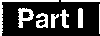 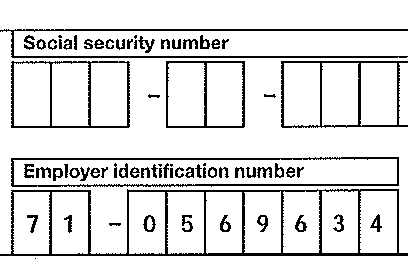 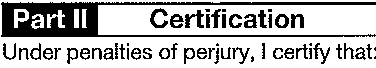 2. I am not subject to backup withholding because: (a) I am exempt from backup withholding, or (b) I have not been notified by the Internal Revenue Service (IRS) that I am subject to backup withholding as a result of a failure to report all interest or dividends, or (c) the IRS has notified me that I am no longer subject to backup withholding, and3. I am a U.S. citizen or other U.S. person (defined below), and4.The FATCA code(s) entered on this form Qf any) indicating that I am exempt from FATCA reporting is correct.Certification instructions.You must cross out item 2 above if you have been notified by the IRS that you are currently subject to backup withholding because you have failed to report all interest and dividends on your tax return. For real estate transactions, item 2 does not apply. For mortgage interest paid, acquisition or abandonment of secured property, cancellation of debt, contributions to an individual retirement arrangement (IRA), and generally, payments other than interest and dividend  ,  ou are not required to sign the certification, but you must provide your correct TIN. See the instructions on page 3.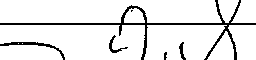 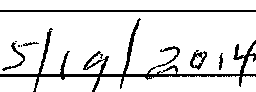 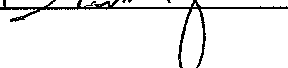 Sign 	Signature ofHere 	u.s. person,..	Date,..General InstructionsSection references are to the Internal Revenue Code unless otherwise noted. Future  developments. The IRS has created a page on IRS.gov for informationabout Form W-9, at www.irs.gov/w9. Information about any future developments affecting Form W-9 (such as legislation enacted after we release it) will be postedon that page.Purpose  of FormA person who is required to file an information return with the IRS must obtain your correct taxpayer identification number (TIN) to report, for example, income paid to you, payments made to you in settlement of payment card and third party network transactions, real estate transactions, mortgage interest you paid, acquisition or abandonment  of secured property, cancellation of debt, or contributions you made to an IRA.Use Form W-9 only If you are a U.S. person (including a resident alien), to provide your correct TIN to the person requesting it {the requester) and, when applicable, to:1. Certify that the TIN you are giving is correct {or you are waiting for a number to be Issued),2. Certify that you are not subject to backup withholding, or3. Claim exemption from backup withholding if you are a U.S. exempt payee, If applicable, you are also certifying that as a U.S. person, your allocable share of any partnership income from a U.S. trade or business is not subject to thewithholding tax on foreign partners'   hare of effectively connected income, and4. Certify that FATCA code(s) entered on this form {if any) indicating that you are exempt from the FATCA reporting, is correct.Note.If you are a U.S. person and a requester gives you a form other than Form W-9 to request your TIN, you must use the requester's form if it is substantially similar to this Form W-9.Definition of a U.S.person.For federal tax purposes, you are considered a U.S. person if you are:• An individual who is a U.S. citizen or U.S.resident alien,• A partnership, corporation, company, or association created or organized in theUnited States or under the laws of the United States,• An estate (other than a foreign estate), or• A domestic  trust (as defined in Regulations section 301.7701-7).Special rules  for partnerships. Partnerships that conduct  a trade or business in the United States are generally required to pay a withholding tax under section1446 on any foreign partners' share of effectively connected taxable income from such business. Further, in certain cases where a Form W-9 has not been received, the rules under section 1446 require a partnership to presume that a partner is a foreign person, and pay the section 1446 withholding tax.Therefore, if you are a U.S. person that is a partner in a partnership conducting a trade or business in the United States, provide Form W-9to the partnership to establish your U.S. status and avoid section 1446 withholding on your share of partnership income.Cat. No. 10231X 	Form W-9 (Rev. 8-2013)Form W-9 (Rev. 8-2013) 	Page2In the cases below, the following  person must give Form W-9 to the partnership for purposes  of establishing  its U.S. status and avoiding withholding on its allocable share of net income from the partnership conducting a trade or business in the United States:• In the case of a disregarded entity with a U.S. owner, the U.S. owner of the disregarded entity and not the entity,• In the case of a grantor trust with a U.S. grantor or other U.S. owner, generally, the U.S. grantor or other U.S. owner of the grantor trust and not the trust, and• In the case of a U.S. trust (other than a grantor trust), the U.S. trust (other than a grantor trust) and not the beneficiaries of the trustForeign person.If you are a foreign person or the U.S. branch of a foreign bank that has elected to be treated as a U.S. person, do not use Form W-9, Instead, use the appropriate Form W-8 or Form 8233 (see Publication 515, Withholding  of Tax on Nonresident  Aliens and Foreign Entities),Nonresident alien who  becomes a resident alien.Generally, only a nonresident alien individual may use the terms of a tax treaty to reduce or eliminate U.S. tax on certain types of income. However, most tax treaties contain a provision known as a "saving clause." Exceptions specified in the saving clause may permit anexemption from tax to continue for certain types of income even after the payee has otherwise become  a U.S. resident alien for tax purposes.If you are a U.S. resident alien who is relying on an exception  contained in the saving clause of a tax treaty to claim an exemption from U.S. tax on certain types of income, you must attach a statement to Form W-9 that specifies the following five Items:1. The treaty country. Generally, this must be the same treaty under which you claimed exemption from tax as a nonresident alien.2. The treaty article addressing the income,3. The article number (or location) in the tax treaty that contains the saving clause and its exceptions.4. The type and amount of income that qualifies for the exemption from tax.5. Sufficient facts to justify the exemption from tax under the terms of the treaty article.Example. Article 20 of the U.S.-China income tax treaty allows an exemption from tax for scholarship income received by a Chinese student temporarily present in the United States, Under U.S. law, this student will become a resident alien for tax purposes if his or her stay in the United States exceeds 5 calendar years. However, paragraph 2 of the first Protocol to the U.S.-China treaty (dated April30,1984) allows the provisions  of Article 20 to continue to apply even after theChinese student becomes a resident alien of the United States. A Chinese student who qualifies for this exception  (under paragraph 2 of the first protocol) and is relying on this exception to claim an exemption from tax on his or her scholarship or fellowship Income would attach to Form W-9 a statement that includes the information described above to support  that exemption.If you are a nonresident alien or a foreign entity, give the requester the appropriate completed Form W-8 or Form 8233.What is backup withholding? Persons making certain payments to you must under certain conditions  withhold and pay to the IRS a percentage of such payments. This is called "backup withholding." Payments that may be subject to backup withholding Include interest, tax-exempt interest, dividends, broker and barter exchange transactions, rents, royalties, nonemployee pay, payments made in settlement  of payment card and third party network transactions, and certain payments from fishing boat operators. Real estate transactions are not subject to backup  withholding.You will not be subject to backup withholding  on payments you receive it you give the requester your correct TIN, make the proper certifications, and report all your taxable interest and dividends on your tax return.Payments you receive will be subject to backupwithholding if:1. You do not furnish your TIN to the requester,2. You do not certify your TIN when required (see the Part II instructions on page3 for details),3. The IRS tells the requester that you furnished an incorrect TIN,4. The IRS tells you that you are subject to backup withholding because you did not report all your interest and dividends on your tax return (for reportable interest and dividends only), or5. You do not certify to the requester that you are not subject to backup withholding under 4 above (for reportable interest and dividend accounts opened after 1983 only).Certain payees and payments are exempt from backup withholding. See Exempt payee code on page 3 and the separate Instructions for the Requester of FormW-9 for more information,Also see Special rules for partnerships  on page 1.What is FATCA reporting? The Foreign Account Tax Compliance Act (FATCA) requires a participating  foreign financial institution to report all United States account  holders that are specified United States persons. Certain payees are exempt from FATCA reporting. See Exemption from FATCA reporting code on page 3 and the Instructions  for the Requester of Form W-9 for more information.Updating Your InformationYou must provide updated information to any person to whom you claimed to be an exempt payee if you are no longer an exempt payee and anticipate receiving reportable payments in the future from this person. For example, you may need to provide updated information If you are a C corporation that elects to be an Scorporation, or if you no longer are tax exempt. In addition, you must furnish a newForm W-9 If the name or TIN changes for the account, for example, if the grantorof a grantor trust dies.PenaltiesFailure to furnish TIN. If you fail to furnish your correct TIN to a requester, you are subject to a penalty of $50 for each such failure unless your failure is due to reasonable cause and not to willful neglect.Civil penalty for false information with respect to withholding.If you make a false statement with no reasonable basis that results in no backup withholding, you are subject to a $500 penalty.Criminal penalty for falsifying information.WiJifully falsifying certifications or affirmations may subject  you to criminal penalties including fines and/or imprisonment.Misuse of TINs.If the requester discloses or uses TINs In violation of federal law, the requester may be subject  to civil and criminal penalties,Specific InstructionsNameIf you are an Individual, you must generally enter the name shown on your income tax return. However, if you have changed your last name, for instance, due to marriage without informing the Social Security Administration of the name change, enter your first name, the last name shown on your social security card, and your new last name.If the account is in joint names,list  first, and then circle, the name of the person or entity whose number you entered in Part I of the form.Sole proprietor.Enter your individual name as shown on your income tax return on the "Name" line. You may enter your business, trade, or "doing business as (DBA)" name on the "Business name/disregarded entity name" line.Partnership, C Corporation, or S Corporation. Enter the entity's name on the "Name" line and any business, trade, or "doing business as (DBA) name" on the "Business name/disregarded entity name" line.Disregarded entity, For U.S. federal tax purposes, an entity that is disregarded as an entity separate from its owner Is treated as a "disregarded entity."  See Regulation section 301,7701-2{c)(2)(iii). Enter the owner's name on the "Name"line. The name of the entity entered on the "Name" line should never be a disregarded entity. The name on the "Name" line must be the name shown on the Income tax return on which the income should be reported. For example, if a foreign LLC that is treated as a disregarded entity for U.S, federal tax purposes has a single owner that is a U.S. person, the U.S. owner's name is required to be provided on the "Name" line, If the direct owner of the entity is also a disregarded entity, enter the first owner that is not disregarded for federal tax purposes. Enter the disregarded entity's name on the "Business name/disregarded  entity name" line. If the owner of the disregarded  entity is a foreign person, the owner mustcomplete an appropriate Form W-8 instead of a Form W-9.  This is the case even if the foreign person has a U.S. TIN.Note. Check the appropriate box for the U.S. federal tax classification of the person whose name is entered on the "Name" line (Individual/sole proprietor, Partnership, C Corporation, S Corporation, Trust/estate).Limited Liability Company (LLC).If the person identified on the "Name" line Is an LLC, check the "Limited liability company" box only and enter the appropriate code for the U.S. federal tax classification in the space provided. If you are an LLC that is treated as a partnership for U.S. federal tax purposes, enter "P" for partnership. If you are an LLC that has filed a Form 8832 or a Form 2553 to be taxed as a corporation, enter "C" for C corporation or "S" for S corporation, as appropriate. If you are an LLC that Is disregarded as an entity separate from Its owner under Regulation section 301.7701-3 (except for employment  and excise tax), do not check the LLC box unless the owner of the LLC (required to be identified on the "Name" line) Is another LLC that Is not disregarded for U.S. federal tax purposes. If the LLC is disregarded as an entity separate from itsowner, enter the appropriate tax classification of the owner identified on the"Name" line.Other entities.Enter your business name as shown on required U.S. federal tax documents on the "Name" line. This name should match the name shown on the charter or other legal document  creating the entity. You may enter any business, trade, or DBA name on the "Business name/disregarded entity name" line.ExemptionsIf you are exempt from backup withholding and/or FATCA reporting, enter in the Exemptions box, any code(s) that may apply to you. See Exempt payee code and Exemption from FATCA reporting code on page 3.Form W-9 (Rev. 8-2013) 	Page3Exempt payee code.Generally, individuals (including sole proprietors) are not exempt from backup withholding. Corporations are exempt from backup withholding for certain payments, such as interest and dividends. Corporations are not exempt from backup withholding for payments made in settlement of payment card or third party network transactions.Note. It you are exempt from backup withholding, you should still complete this form to avoid possible erroneous backup withholding.The following codes identify payees that are exempt from backup withholding:1-An organization exempt from tax under section 501{a),any IRA, or a custodial account under section 403(b)(7) if the account satisfies the requirements of section 401(f)(2)2-The United States or any of its agencies or instrumentalities3-A state, the District of Columbia, a possession of the United States, or any of their political subdivisions or instrumentalities4-A foreign government or any of its political subdivisions, agencies, or instrumentalities5-A corporation6-A dealer in securities or commodities required to register in the UnitedStates, the District of Columbia, or a possession of the United States7-A futures commission  merchant registered with the Commodity FuturesTrading Commission8-A real estate investment trust9-An entity registered at all times during the tax year under the InvestmentCompany Act of 194010-A common trust fund operated by a bank under section 584{a)11-A financial institution12-A middleman known in the investment community as a nominee or custodiani3-A trust exemptfrom tax under section 664 or described in section 4947The following chart shows types of payments that may be exempt from backup withholding.The chart applies to the exempt payees listed above, 1 throughi 3.1 See Form 1099-MISC, Miscellaneous Income, and its instructions.2G-A real estate investment trustH-A regulated investment company  as defined in section 851 or an entity registered at all times during the tax year under the Investment Company Act of i9401-A common trust fund as defined In section 584(a) J-A bank as defined in section 581K-AbrokerL-A trust exempt from tax under section 664 or described in section 4947{a)(1) M-A tax exempt trust under a section 403(b) plan or section 457{g) planPart I. Taxpayer Identification Number  {TIN)Enter your TIN in the appropriate box. If you are a resident alien and you do not have and are not eligible to get an SSN, your TIN is your IRS individual taxpayer identification number QTIN). Enter it in the social security number box. If you do not have an !TIN, see How to get a TIN below.If you are a sole proprietor and you have an EIN, you may enter either your SSNor EIN. However, the IRS prefers that you use your SSN.If you are a single-member LLC that is disregarded as an entity separate from its owner {see Lifm1ed Liabl1ity Company (LLC) on page 2), enter the owner's SSN (or EIN, if the owner has one). Do not enter the disregarded entity's EIN. If the LLC is classified as a corporation or partnership, enter the entity's EIN.Note. See the chart on page 4 for further clarification of name and TINcombinations.How to get a TIN. If you do not have a TIN, apply for one immediately. To apply for an SSN, get Form SS-5, Application for a Social Security Card, from your local Social Security Administration office or get this form online at www.ssa.gov. You may also get this form by calling 1-800-772-1213. Use Form W-7,Application for IRS IndividualTaxpayer Identification Number, to apply for an ITIN, or Form SS-4, Application for Employer Identification Number, to apply for an EIN. You can apply for an EIN online by accessing the IRS website at www.irs.gov/businesses  and clicking on Employer Identification Number {EIN) under Starting a Business. You can get Forms W-7 and SS-4 from the IRS by visiting IAS.gov or by calling 1-800- TAX-FORM (1-800-829 3676).If you are asked to complete Form W-9 but do not have a TIN, apply for a TIN and write "Applied For" in the space for the TIN, sign and date the form, and give it to the requester. For interest and dividend payments, and certain payments made with respect to readily tradable instruments, generally you will have 60 days to get a TIN and give it to the requester before you are subject to backup withholding on payments. The 60-day rule does not apply to other types of payments. You will be subject to backup withholding on all such payments until you provide your TIN to the requester.Note. 81tering "Applied For'' means that you have already applied for a TIN or that you intend to apply for one soon.Caution: A disregarded U.S. entity that has a foreign owner must use the appropriate Form W-8.Part II. CertificationTo establish to the withholding agent that you are a U.S. person, or resident alien, sign Form W-9. You may be requested to sign by the withholding agent even if items 1, 4, or 5 below indicate otherwise.For a joint account, only the person whose TIN is shown in Part I should sign (when required). In the case of a disregarded entity, the person identified on the "Name" line must sign. Exempt payees, see Exempt payee code earlier.Signature requirements. Complete  the certification  as indicated In Items 1 through 5 below.However, the following payments made to a corporation  and reportable on Formi 099-MISC are not exempt from backup withholding: medical and health care payments, attorneys' fees, gross proceeds paid to an attorney, and payments for services paid by a federal executive agency.Exemption from FATCA reporting code. The following codes identify payees that are exempt from reporting under FATCA.These codes apply to persons submitting this form for accounts maintained outside of the United States by certain foreign financial institutions. Therefore, if you are only submitting this form for an account you hold in the United States, you may leave this field blank. Consult with the person requesting this form if you are uncertain if the financial institution is subject to these requirements.A-An organization exempt from tax under section 50I(a) or any individual retirement plan as defined in section 7701(a)(37)B-The United States or any of Its agencies or InstrumentalitiesC-A state, the District of Columbia, a possession of the United States, or any of their political subdivisions  or instrumentalitiesD-A corporation the stock of which is regularly traded on one or more established securities markets, as described in Reg. section 1.1472-1(c)(1)(i)E-A corporation that is a member of the same expanded affiliated group as a corporation described in Reg. section i .1472-1(c){1)(i)F-A dealer in securities, commodities, or derivative financial instruments{including notional principal contracts, futures, forwards, and options) that isregistered as such under the laws of the United States or any state1.Interest, dividend, and barter exchange accounts opened before 1984and broker accounts considered active  during 1983. You must give your correct TIN, but you do not have to sign the certification.2. Interest,dividend,broker, and barter exchange accounts opened after1983 and broker accounts considered Inactive during 1983. You must sign the certification  or backup withholding  will apply. If you are subject to backup withholding and you are merely providing  your correct TIN to the requester, you must cross out item 2 in the certification before signing the form.3. Real estate transactions. You must sign the certification. You may cross out item 2 of the certification.4.Other payments. You must give your correct TIN, but you do not have to sign the certification unless you have been notified that you have previously given an incorrect TIN. "Other payments" include payments made in the course of the requester's trade or business for rents, royalties, goods {other than bills for merchandise), medical and health care services (including payments to corporations), payments to a nonemp!oyee for services, payments made In settlement of payment card and third party network transactions, payments to certain fishing boat crew members and fishermen, and gross proceeds  paid to attorneys (including payments to corporations).5. Mortgage interest paid by you,acquisition or abandonment of secured property, cancellation of debt, qualified tuition program payments (under section 529), IRA,Coverdell ESA,Archer MSA or HSA contributions or distributions, and pension distributions. You must give your correct TIN, but you do not have to sign the certification.Form W-9 {Rev. 8-2013) 	Page4What Name and Number  To Give the Requester1list first and circle  the name of the person whose number you furnish. If only one person on a joint account has an SSN, that person's  number must be furnished.Note.If  no name is circled when more than one name is listed, the number will be considered to be that of the first name listed.Secure Your Tax Records from Identity  TheftIdentity theft occurs when someone uses your persona! information such as your name, social security number (SSN), or other identifying Information, without your permission, to commit fraud or other crimes. An identity thief may use your SSN to get a job or may file a tax return using your SSN to receive a refund.To reduce your risk:• Protect your SSN,• Ensure your employer is protecting your SSN, and• Be careful when choosing a tax preparer.If your tax records are affected by identity theft and you receive a notice from the IRS, respond right away to the name and phone number printed on the IRS notice or letter.If your tax records are not currently affected by identity theft but you think you are at risk due to a lost or stolen purse or wallet, questionable credit card activityor credit report, contact the IRS Identity Theft Hotline at 1-800-908-4490 or submitForm 14039.For more information, see Publication 4535, Identity Theft Prevention and VictimAssistance.Victims of Identity theft who are experiencing economic harm or a system problem, or are seeking help in resolving tax problems that have not been resolved through normal channels, may be eligible forTaxpayer Advocate Setv!ce {TAS) assistance. You can reach TAS by calllng theTAS  toll-free case intake line at1-877-777-4778 or TTY/TOO 1-800-829-4059.Protect yourself from suspicious emails  or phishing schemes. Phishing is the creation and use of email and websites designed to mimic legitimate business emai!s and websites. The most common act is sending an email to a user falsely claiming to be an established legitimate enterprise in an attempt to scam the user into surrendering private information that will be used for identity theft.The IRS does not initiate contacts with taxpayers via emails. Also, the IRS does not request personal detailed information through email or ask taxpayers for the PIN numbers, passwords, or similar secret access information for their credit card, bank, or other financial accounts.If you receive an unsolicited email claiming to be from the IRS, forward this message to phlshing@irs.gov. You may also report misuse of the lAS name, logo, or other IRS property to the Treasury Inspector General for Tax Administration at1-800-366-4484. You can forward suspicious emails to the Federal TradeCommission at: spam@uce.gov or contact them at www.ftc.gov/idtheft or 1-877- JDTHEFT (1-877-438-4338).Visit IRS.gov to learn more about identity theft and how to reduce your risk.2Circle the minor's name and furnish the minor's SSN.3You must show your Individual name and you may also enter your business or ""DBA" name onthe #Business name/disregarded entity" name line. You may use either your SSN or EIN f you have one), but the IRS encourages you to use your SSN.4 Ust first and circle the name of the trust, estate, or pension trust. (Do not furnish the TINof thepersonalrepresentative or trustee unless the legal entity Itself Is not designated in the account title.) Also see Specialrules for partnerships on page 1.*Note. Grantor also must provide a Form W-9 to trustee of trust.Privacy Act NoticeSection 6109 of the Internal Revenue Code requires you to provide your correct TIN to persons  ncludlng federal agencies) who are required to file information returns with the IRS to report interest, dividends, or certain other income paid to you; mortgage interest you paid; the acquisition or abandonment of secured property; the cancellation of debt; or contributions you made to an IRA, Archer MSA, or HSA. The person collecting this form uses the information on the form to file Information returns with the IRS,reporting the above Information. Routine uses of this information include giving It to the Department of Justice for civil and criminal litigation and to cities, states, the Districtof Columbia, and U.S. commonwealths and possessions  for use In administering their laws. The information also may be disclosed to other countries under a treaty, to federal and state agencies to enforce civil and criminal laws,or to federal law enforcement and Intelligence agencies to combat terrorism. You must provide your TIN whether or not you are required to file a tax return. Under section 3406, payers must generally withhold a percentage of taxable interest, dividend, and certain other payments to a payee who does not give a TIN to the payer. Certain penalties may a!so apply for providing false or fraudulent information.IF the payment is for •••THEN the payment is exempt for •••Interest and dividend paymentsAll exempt payees except for 7Broker transactionsExempt payees 1 through 4 and 6 throughi iand all C corporations. S corporations must not enter an exempt payee code because they are exempt only for sales of noncovered securities acquired prior to 2012.Barter exchange transactions and patronage dividendsExempt payees ithrough 4Payments over $600 required to be1 reported and direct sales over $5,000Generally, exempt payees21 through 5Payments made in settlement of payment card or third party network transactionsExempt payees ithrough 4For this type of account:Give name  and SSN of:1. Individual2. Two or more Individuals ijolnt account)3. Custodian account of a minor(Uniform Gift to Minors Act)4. a. The usual revocable savings trust (grantor is also trustee)b. So-called trust account that is not a legal or valid trust under state Jaw5. Sole proprietorship  or disregarded entity owned by an individual6. Grantor trust filing under Optional Form 1099 Filing Method 1 (see Regulation section 1.671-4(b)(2) )(A))The IndividualThe actual owner of the account or, if combined funds, the first individual on the account 'The minor'The grantor-trustee  1The actual owner 1The owner' The grantor'For this type of account:Give name  and EIN of:7. Disregarded entity not owned by an individual8. A valid trust, estate, or pension trust9. Corporation  or LLC electing corporate  status on Form 8832 or Form 255310. Association, club, religious, charitable, educational, or other tax-exempt  organization11. Partnership or multi-member  LLC12. A broker or registered nominee13. Account with the Department of Agriculture In the name of a public entity (such as a state or local government, school district, or prison) that receives agricultural program payments14. Grantor trust filing under the Form1041 Filing Method or the OptionalForm 1099 Filing Method 2 (seeRegulation section 1.671-4{b)(2)(i)(B))The ownerLegal entity' The corporationThe organizationThe partnershipThe broker or nomineeThe public entityThe trust